Medical Information
Please complete all the sections below: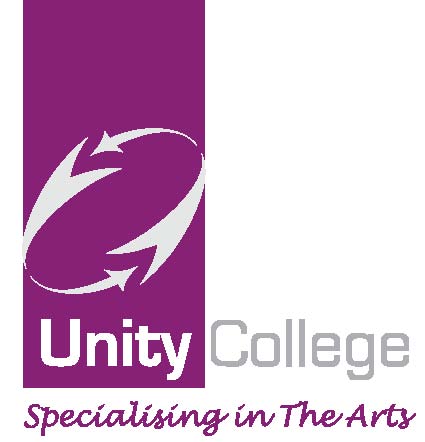 Student’s Name:  ……………………………………………………………………………………………      Year Group:  ………………………   Name and address of GP/Doctor:Telephone No:Does your child suffer from any of the following medical conditions?  Please tick all that apply and how serious the condition is:Asthma                                                                          Is the condition      Mild                   Moderate                    SeriousDiabetes                                                                        Is the condition      Mild                   Moderate                    SeriousHeart condition                                                           Is the condition       Mild                   Moderate                    SeriousEpilepsy                                                                        Is the condition       Mild                   Moderate                    SeriousFainting/Blackouts                                                      Is the condition      Mild                    Moderate                    SeriousADHD                                                                            Is the condition       Mild                   Moderate                    SeriousOther condition:  ………………………………………..      Is the condition       Mild                    Moderate                   SeriousWill your child need to take any medication in school for any of the medical conditions stated?  If so, please explain what is required:Name of medication:    …………………………………………………………………………………………………………………………………………………………..When will the medication be taken?  …………………………………………………………………………………………………………………………………….Other information about the medication:  …………………………………………………………………………………………………………………………….Does your child have an allergy?                                                                 YES                                           NO    If yes, what is your child allergic to?   …………………………………………………………………………………………………………………………..Please tick whether the reaction is:                 Mild                      Moderate                       SeriousDoes your child need medication for the reaction?       YES                 NOIf yes, please explain what is needed: ……………………………………………………………………………………………………………………………….…………………………………………………………………………………………………………………………………………………………………………………………..Is there anything else about your child’s medical history that we should know?Signed:  ………………………………………………………………………………………………………..  Date: ………………………………………………………………                  (Parent/Guardian)